PSP- BOJANA MIHOCEKČetvrtak, 1.04.2021.AKTIVNOST: LIKOVNA KREATIVNOSTDRAGI 4.A!DANAS IZRADITE VESELU PISANICU DUGINIH BOJA.TREBAT ĆE VAM: BIJELI PAPIR, KOLAŽ ILI PAPIRI U BOJI (IZREZANI ILIO POTRGANI NA KVADRATIĆE), LIJEPILO I ŠKARE.POSTUPAK: NAJPRIJE IZREŽITE JAJE KOJE SE NALAZI NA ZADNJOJ STRANICI. ZATIM UZIMAJTE IZREZANE PAPIRIĆE TE IH LIJEPITE UNUTAR NACRTANOG OBLIKA (JAJA). NE MORA IMATI NEKI REDOSLIJED, ČIM ŠARENIJE TIM BOLJE. ALI PAZI DA PAPIRIĆE LIJEPIŠ UNUTAR CRTA.NA KRAJU, IZREŽITE PAPIRIĆE KOJI SE NALAZE VAN CRTA.SAVJET: MOŽETE NAPRAVITI NEKOLIKO RADOVA, NPR. UMJESTO KVADRATIĆA LIJEPITE TRAKICE.SRETNO I SRETAN USKRS!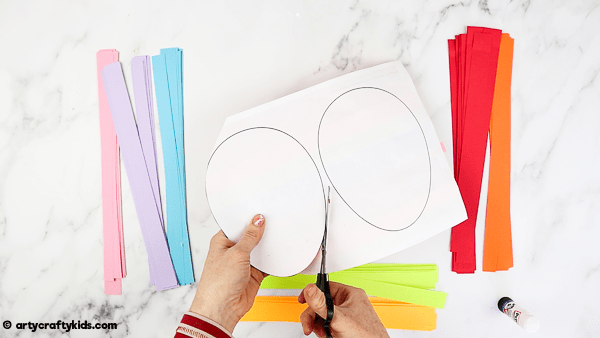 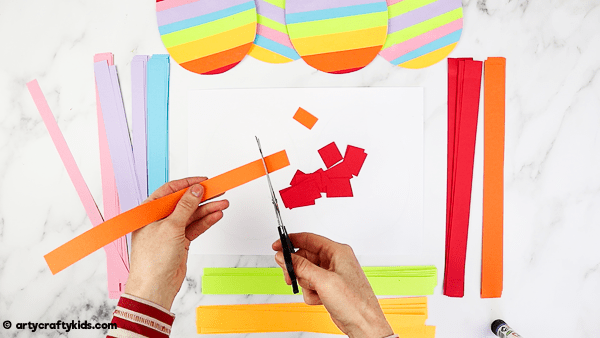 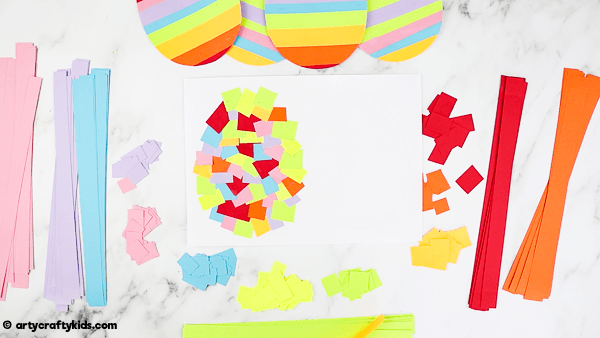 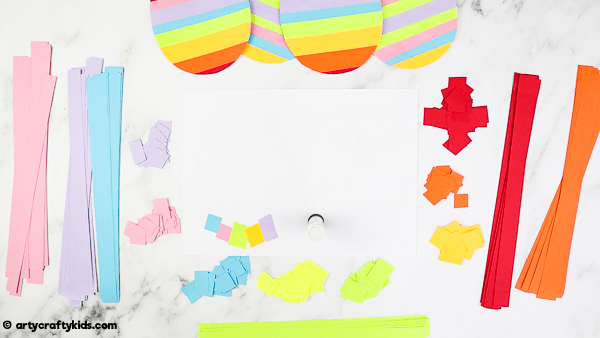 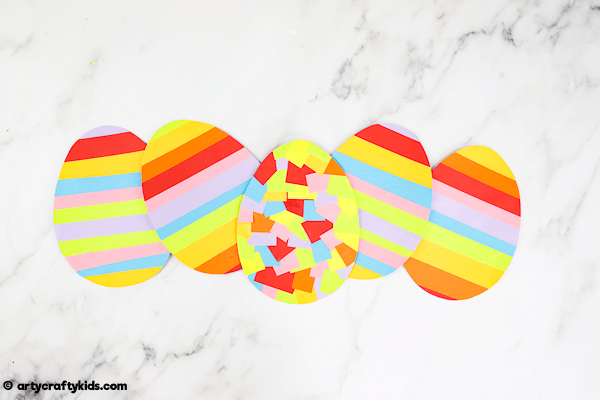 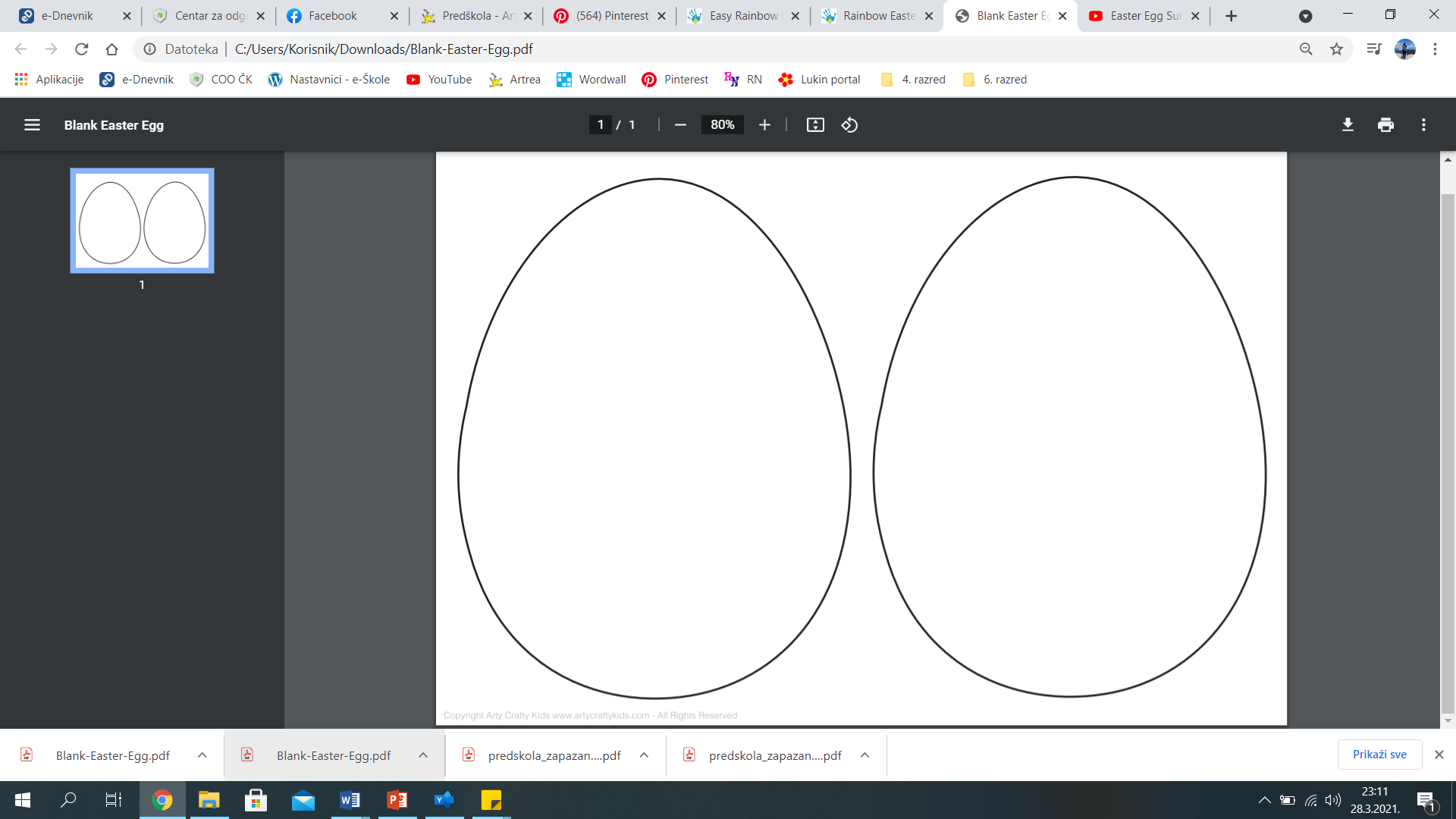 